
Let your creative side shine in the 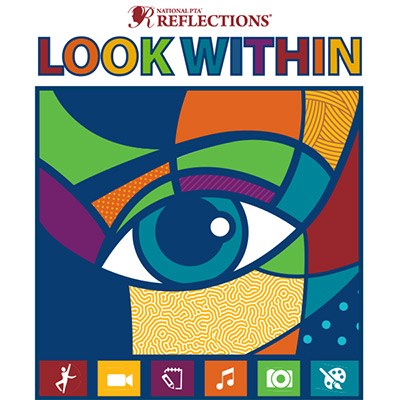 2019-2020 Reflections ProgramFor more information please contact Debbie Gan Callereflections@gmail.comAll entries due by October 11, 2019